- Informações Gerais:Ação Orçamentária: 8282 - Reestruturação e Modernização das Instituições Federais de Ensino Superior.Tipo: Atividade.Base Normativa: Constituição Federal/1988, Título VIII, Capítulo III, Seção I; Lei nº 9.394/1996 (LDB); Lei nº 13.005/2014 (PNE); Decreto nº 6.096/2007. Amparo Legal MDE: Lei nº 9.394/1996 (LDB), Art. 70, inciso II.Descrição:Apoio ou execução de planos de reestruturação e modernização na Rede Federal de Ensino Superior para a ampliação e melhoria da oferta de cursos e a redução da evasão por meio da adequação e da modernização da estrutura física das instituições; da aquisição de imóveis, veículos, máquinas, equipamentos mobiliários e laboratórios; da locação de imóveis, veículos e máquinas necessários para a reestruturação; da execução de pequenas obras, incluindo reforma, construção, materiais e serviços; do atendimento das necessidades de custeio inerentes ao processo de reestruturação, considerando a otimização das estruturas existentes e o equilíbrio da relação aluno/professor; e da modernização tecnológica de laboratórios visando à implementação da pesquisa aplicada, desenvolvimento tecnológico e inovação.2 - Informações Específicas: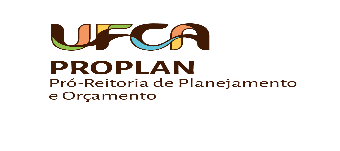 Solicitação de Produto (Meta Física) de Ação Orçamentária. Formulário nº 01/2023.Solicitação de Produto (Meta Física) de Ação Orçamentária. COORDENADORIA DE PLANEJAMENTO ORÇAMENTÁRIO.Solicitação de Produto (Meta Física) de Ação Orçamentária. Versão:  01Solicitação de Produto (Meta Física) de Ação Orçamentária. Data da Versão: 29/03/2023Ação Orçamentária: operação da qual resultam produtos (bens ou serviços) que contribuem para atender ao objetivo de um programa. Produto: Bem ou serviço que resulta da ação, destinado ao público-alvo, ou o insumo estratégico que será utilizado para a produção futura de bem ou serviço. Cada ação deve ter um único produto. Especificação do Produto: Características do produto acabado, visando sua melhor identificação. Unidade de Medida: Padrão selecionado para mensurar a produção do bem ou serviço.  Ação Orçamentária: operação da qual resultam produtos (bens ou serviços) que contribuem para atender ao objetivo de um programa. Produto: Bem ou serviço que resulta da ação, destinado ao público-alvo, ou o insumo estratégico que será utilizado para a produção futura de bem ou serviço. Cada ação deve ter um único produto. Especificação do Produto: Características do produto acabado, visando sua melhor identificação. Unidade de Medida: Padrão selecionado para mensurar a produção do bem ou serviço.  Ação Orçamentária: operação da qual resultam produtos (bens ou serviços) que contribuem para atender ao objetivo de um programa. Produto: Bem ou serviço que resulta da ação, destinado ao público-alvo, ou o insumo estratégico que será utilizado para a produção futura de bem ou serviço. Cada ação deve ter um único produto. Especificação do Produto: Características do produto acabado, visando sua melhor identificação. Unidade de Medida: Padrão selecionado para mensurar a produção do bem ou serviço.  DescriçãoProdutoMetaConsidera-se projeto viabilizado o plano de trabalho elaborado por Instituição Federal de Ensino Superior que recebeu recursos desta ação orçamentária.Projeto viabilizadoServidor Responsável:Nome:SIAPE:Data: ___/___/___ Assinatura: _________________________Gestor da Unidade:   Nome: SIAPE:Data: ___/___/___Assinatura: _________________________